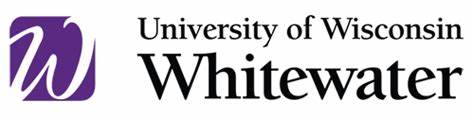 2023 VITA CLINIC SCHEDULENOTE:  The IRS will begin accepting tax returns on January 24, 2023NEW LOCATION FOR 2023:The UW-Whitewater VITA Clinic will operate atUW-W Community Engagement Center (next to Wal-Mart)1260 W Main Street, Whitewater, WI 53190Questions: Call Brian Huels @ 262-472-5452#DATETIME1Wednesday – February 1, 20233:30 p.m. to 6:00 p.m.2Wednesday – February 8, 20233:30 p.m. to 6:00 p.m.3Wednesday – February 15, 20233:30 p.m. to 6:00 p.m.4Wednesday – February 22, 20233:30 p.m. to 6:00 p.m.5Wednesday – March 1, 20233:30 p.m. to 6:00 p.m.6Wednesday – March 8, 20233:30 p.m. to 6:00 p.m.7Wednesday – March 15, 20233:30 p.m. to 6:00 p.m.8Wednesday – March 23, 20233:30 p.m. to 6:00 p.m.[limited staffing due to UWW spring break]9Wednesday – March 29, 20233:30 p.m. to 6:00 p.m.10Wednesday – April 5, 20233:30 p.m. to 6:00 p.m.11Wednesday – April 12, 20233:30 p.m. to 6:00 p.m.